13.- 14. april 2024 tager minierne på sheltertur til Mindelunden i Seden.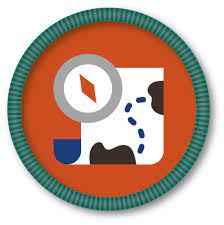 Turen er en del af spejdermærket Stifinder og vi skal på 3 møder og denne tur lære at klare os i den vildsomme natur med hjælp fra det canadiske ridende politi.Vi går til Mindelunden, hvor vi finder os til rette i shelterne og spiser vores medbragte madpakker. Om aftenen spiser vi bålmad og holder lejrbål.Vi skal brændemærke kvæg (ikke i virkeligheden), vi skal finde rundt i skoven, bliver klogere på kort og kompas (vi træner til sommerlejren) og lære hvordan vi finder nord uden kompas.Vi mødes lørdag den 13. april kl. 9 på Hindemosen. Husk madpakke. Bagage og madpakke vil blive kørt til Mindelunden.Vi skal sove i shelter, så liggeunderlag og varmt tøj til at have på i soveposen er en god idé. Husk også spisegrej til aftens- og morgenmad.Søndag inviteres forældre kl. 12 med medbragte madpakker. Når vi har spist vil minierne lave aktiviteter for forældrene. Vi slutter kl. 14.30.Pris for denne tur er 200 kr. som dækker overnatning og mad.Tilmelding via Nemtilmeld senest 9. april.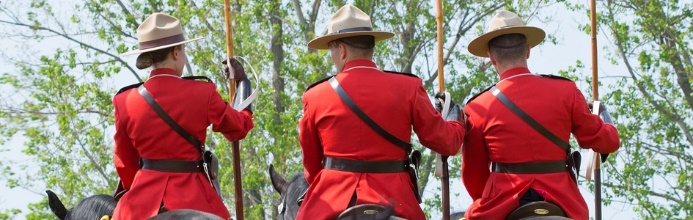 